_____________________________________________________________________________Направление деятельности компании: 1. Строительство домов, коттеджей, зданий и сооружений из СИП панелей. 2. Производство всех видов СИП панелей.3. Изготовление Домокомплектов различных комплектаций.4. Разработка и внедрение новинок в технологии СИП строения и продвижение их.5. Проектирование всех видов строений по технологии СИП.6. Сертификация продукции.7. Мы представлены в городах: Самара, Волгоград, Ульяновск, Бузулук, Пенза, Саратов (по состоянию на 26.10.2015г.)._____________________________________________________________________________Год выхода франшизы на рынок — 2015 год.
_____________________________________________________________________________Приглашаются представители как полноправные партнеры, готовые работать под единым брендом под лозунгом «КАЧЕСТВО И ТОЛЬКО КАЧЕСТВО»._____________________________________________________________________________Предлагаем Вам рассмотреть варианты сотрудничества:
ВАРИАНТ №1 – единоразовый платеж за вечное пользование франшизой.1. Взнос 120 000 р. единовременно.2. Через год – ежемесячный платежи 5 000 р.- в виде членского взноса Ассоциации.3. Предоставление бизнес-сайта в корпоративном стиле – единовременно, в Вашу собственность.ВАРИАНТ №2 - без вступительного взноса, с ежемесячными платежами в течение года.1. Вступительного взноса нет.2. В течение года ежемесячные платежи 15 000 р. за пользование франшизой.3. Предоставление бизнес-сайта в корпоративном стиле - единовременно, в Вашу собственность по прошествии года.4. Через год – ежемесячный платежи 5 000 р.- в виде членского взноса Ассоциации._____________________________________________________________________________Вы получаете:
1. По договору - статус официального представителя на данной географической территории, эксклюзивное право быть только одним представителем на данной географической территории (город и область);                                                                                                                                        2.  Единая ценовая политика Ассоциации для клиента, Вы получаете СИП панели всех видов и Домокомплекты по индивидуальной стоимости (на порядок ниже рыночной);3. Проектное сопровождение;
4. Современный бизнес-сайт (пример: www.samara-sip.ru, www.volgograd-sip.ru...);;                                    
5. Шеф-монтаж – первое строение выполняемое Вами будет построено с привлечение нашего прораба (обучение Ваших рабочих по факту строительства отработанной нами технологии);6. Право в первоочередном использовании ноу-хау на закрепленной территории;7. Вся техническая документация, включая сертификаты;8. Вся юридическая документация;9. Форум домостроителей – www.russiasip.forum2x2.ru ;10. Статус Члена Ассоциации домостроительных технологий «Россия СИП». При этом Вы участвуете в деятельности Ассоциации, Ваш руководитель или ответственное лицо имеет право быть выбранным в качестве Президента Ассоциации;11. Он-лайн семинары для ваших клиентов (продвижение технологии СИП, проводятся 1-2 раза в месяц);12. периодическое обучение Вас и Ваших сотрудников технологии, новинкам и внедрение ноу-хау в технологию СИП;13. Помощь Вам при участии и проведении выставок;14. Помощь в работе на административном уровне, с целью работы Вас по государственным программам  в вашем регионе.                                                                                                                        _____________________________________________________________________________Требования к представителю:
1. Офис от 10 кв.м.;2. Надежность, амбициозность, нацеленность на результат, активное участие в деятельности Ассоциации;3. Обязательное использование бренда, логотипа и торговой марки в непосредственной деятельности;4. Готовность к регулярным занятиям - обучение и повышение квалификации;5. Использовать в своей работе только продукцию (СИП панели, домокомплекты) членов Ассоциации «Россия СИП»._____________________________________________________________________________Ваша экономическая целесообразность:1. Вы работаете под брендом, продвигаемым на федеральном уровне. Затрат на разработку фирменного стиля Вы не несете;2. Вы не несете затрат на приобретение оборудования, содержание производства и персонала;3. Вы не несете затрат на содержание проектной группы;4. Вы не тратите время и деньги на создание современного бизнес-сайта; 5. Вы не конкурируете по ценам ни с головным предприятием, ни с другими официальными представителями, т.к. ценовая политика единая для всех; 6. Ассоциация бесплатно организует обучение Ваших специалистов технологии сборки домов из панелей, новинкам и их внедрению;7. Ассоциация проводит бесплатные он-лайн семинары для Ваших клиентов с целью продвижения технологии СИП;8. Вы зарабатываете: непосредственно на строительстве домов, на продаже домокомплектов, на продаже СИП панелей, на строительно-монтажных работах по инженерии и отделке как наружной так и внутренней, на дополнительных услугах; 9. Первоначальные инвестиции которые Вам необходимы – это затраты на регистрацию юридического лица (ИП, ООО, ОАО) и аренду офиса;10. Ассоциация «Россия СИП» постоянно применяет новшества и ноу-хау, что обеспечит Вас передовыми технологиями в первую очередь и даст толчок к экономическому росту Вашей организации!Контакты:
Тел.(846) 231-40-28, 8-937-992-40-28
Сайт: www.russiasip.ru
E-mail: russiasip@mail.ruВМЕСТЕ МЫ МОЖЕМ МНОГОЕ!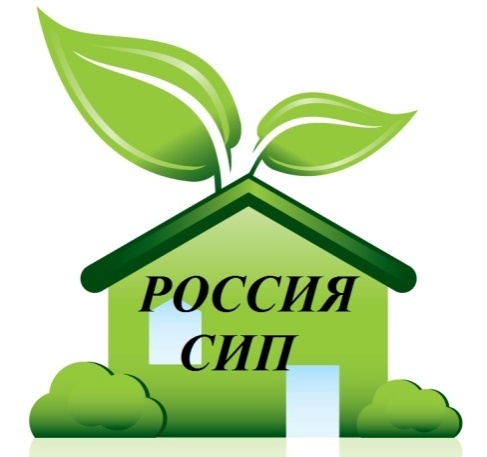 АССОЦИАЦИЯ «РОССИЯ СИП»КАЧЕСТВО И ТОЛЬКО КАЧЕСТВО!Головная Организация:г.Самара, ул.22 партсъезда, д.46www.russiasip.rurussiasip@mail.ruт.8-846-231-40-28   моб.т.8-937-992-40-28